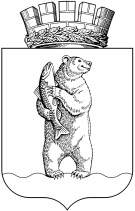 Администрациягородского округа АнадырьПОСТАНОВЛЕНИЕОт27.05.2016										№375С целью реализации положений Федеральных законов  от 24 июля 2007 года № 209-ФЗ «О развитии малого и среднего предпринимательства в Российской Федерации» и от 6 октября 2003 года № 131- ФЗ «Об общих принципах организации местного самоуправления в Российской Федерации», руководствуясь Порядком формирования, ведения и опубликования перечня муниципального имущества городского округа Анадырь, свободного от прав третьих лиц (за исключением имущественных прав субъектов малого и среднего предпринимательства), предназначенного для передачи во владение и (или) пользование субъектам малого и среднего предпринимательства и организациям, образующим инфраструктуру поддержки субъектов малого и среднего предпринимательства, утвержденного Решением Совета депутатов городского округа Анадырь от 29 сентября 2009 года № 33, в рамках Федерального закона от 22 июля 2008 года    № 159-ФЗ «Об особенностях отчуждения недвижимого имущества, находящегося в государственной собственности субъектов Российской Федерации или в муниципальной собственности и арендуемого субъектами малого и среднего предпринимательства, и о внесении изменений в отдельные законодательные акты Российской Федерации»,в связи с изменением назначения, с учетом возникновения потребности в имуществе, которое свободно от прав пользования, у органов муниципальной власти для обеспечения осуществления городским округом Анадырь своих полномочий и отсутствием спроса на отдельные объекты недвижимости, ранее включенные в Перечень,ПОСТАНОВЛЯЮ:1. Внести в Постановление Администрации городского округа Анадырь от 17 февраля 2016 года № 93 «Об утверждении Перечня муниципального имущества городского округа Анадырь, свободного от прав третьих лиц (за исключе-2нием имущественных прав субъектов малого и среднего предпринимательства), предназначенного для передачи во владение и (или) пользование субъектам малого и среднего предпринимательства и организациям, образующим инфраструктуру поддержки субъектов малого и среднего предпринимательства, на 2016 год» следующие изменения:1.1 Перечень муниципального имущества городского округа Анадырь, свободного от прав третьих лиц (за исключением имущественных прав субъектов малого и среднего предпринимательства), предназначенного для передачи во владение и (или) пользование субъектам малого и среднего предпринимательства и организациям, образующим инфраструктуру поддержки субъектов малого и среднего предпринимательства, на 2016 годизложить в новой редакции, согласно приложению к настоящему постановлению.2. Настоящее постановление подлежит опубликованию в газете «Крайний Север», размещению на официальном информационно-правовом ресурсе городского округа Анадырь www.novomariinsk.ru и вступает в силу со дня его подписания.3. Контроль за исполнением настоящего постановления возложить на заместителя Главы Администрации городского округа Анадырь - начальника Управления финансов, экономики и имущественных отношений Администрации городского округа Анадырь Тюнягину Ю.И.Глава Администрации                                                                   И.В. ДавиденкоПодготовила:				В.А. ИвановаСогласовано:                 						Ю.И. Тюнягина										 Е.В. Корх						Н.С. СапачРазослано: в дело – 2; ОУМИ -3/  5 экз.О внесении изменений в Постановление Администрации городского округа Анадырь от 17февраля 2016 года № 93ЛИСТ СОГЛАСОВАНИЯПостановления «О внесении изменений в Постановление Администрации городского округа Анадырь от 17 февраля 2016 года № 93» СОГЛАСОВАНО с членами  Координационного  Совета:Индивидуальный предприниматель                                                        Смолягин В.Н.«_____» ___________2016г.Индивидуальный предприниматель                                                         Ещенко Т.Г.«_____» ___________2016г.Директор Общества с ограниченной ответственностью «Чистый мир»                                                          Белашов В.Г.«_____» ___________2016г.Директор общества с ограниченной ответственностью «Чукотский центр недвижимости»                                                           Кулик Н.И.«_____» ___________2016г.Индивидуальный предприниматель, член Совета общественной организации «Чукотская региональная ассоциация предпринимателей»                                                           Петухов О.В.«_____» ___________2016г.Индивидуальный предприниматель,член Совета общественной организации «Чукотская региональная ассоциация предпринимателей»                                                      Крючков Е.К.«_____» ___________2016г.